UNIVERSIDADE FEDERAL DA PARAÍBACENTRO DE CIÊNCIAS HUMANAS, LETRAS E ARTESPROGRAMA DE PÓS-GRADUAÇÃO EM SERVIÇO SOCIALCALENDÁRIO – 2019.1Planejamento Acadêmico 2019.1OBS: Reunião com os Novatos Efetivos dia 27/03/19, das 15:00hs às 17:00hs – Sala 505-CCHLAALUNO ESPECIAL: TOTAL DE VAGAS:  13 (treze)DIA DA INSCRIÇÃO: 27 DE MARÇO DE 2019 (08:00 às 12:00 e 14:00 às 17:00) na Coordenação do Programa de Pós-Graduação em Serviço Social-PPGSS/CCHLA/UFPB.DOCUMENTAÇÃO EXIGIDA:- Cópia do histórico da graduação;- Cópia do Currículo lattes;- Cópia do diploma (frente e verso);- Cópia do RG e CPF;-  Requerimento a ser preenchido na coordenação;- Justificativa de intencionalidade (Explique o porquê de querer ser aluno especial no PPGSS e anexe ao requerimento ). Matrícula de Alunos Regulares Veteranos:     28 e 29/03/2019  Matrícula de Alunos Novatos 01/04/2019Matrícula de Alunos Especiais:    02/04/2019Início do Semestre:   02/04/2019Término do Semestre: 12/07/2019PROFESSORES(AS) DISCIPLINASCréd.Dia Horário SalaVagas aluno especialDr. Jaldes Reis de MenesesTópicos Especiais em Teoria Social 4Terça14-18hs50505Drª. Bernadete de Lourdes Figueiredo de AlmeidaPensamento Social e Serviço Social4Quarta14-18hs50505Drª. Aline Mª Batista MachadoServiço Social, Estado e Política Social4Quinta14-18hs50500Drª Marinalva de Souza Conserva E Drª Mª Luiza Amaral RizzottiProteção Social e Seguridade Social4Segunda a Quarta08-12hs50503PRAZOSCALENDÁRIO DE ATIVIDADES27 DE MARÇO DE 2019DIA DA INSCRIÇÃO E ENTREGA DA DOCUMENTAÇÃO28 A 29 DE MARÇO DE 2019PERÍODO DE AVALIAÇÃO E SELEÇÃO (FEITA PELOS DOCENTES DAS DISCIPLINAS OFERTADAS)01 DE ABRIL DE 2019RESULTADO DA SELEÇÃO02 DE ABRIL DE 2019MATRÍCULA DE ALUNO ESPECIAL02 DE ABRIL DE 2019INÍCIO DO SEMESTRE 2019.112 DE JULHO DE 2019TÉRMINO DO SEMESTRE 2019.1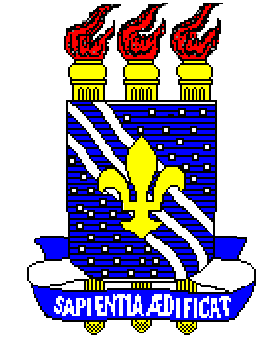 